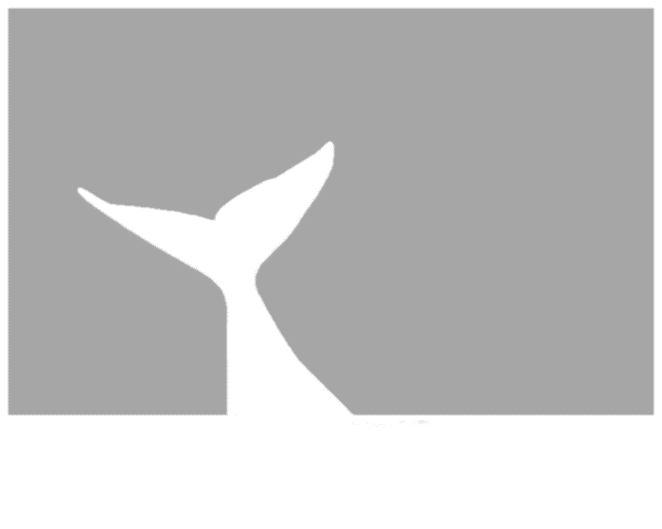 PORT FACILITY SECURITY PLANBedrijfsnaam		:Postadres		: Postcode		: Plaats			: Terminalnaam		: Adres			: Postcode		: Plaats			: Oeverfrontnr's		: Opgesteld door (PFSO):Naam			: E-mail			: Telefoon		: Datum			:Handtekening	Goedgekeurd door (Directie):Naam			: Functie		: Datum			: Handtekening	TOETSERSVERKLARING HAVENFACILITEITBEVEILIGINGOpdrachtWij hebben dit, door ons gewaarmerkte, havenfaciliteitbeveiligingsplan gecontroleerd. Het havenfaciliteitbeveiligingsplan is opgesteld onder verantwoordelijkheid van de directie van [naam bedrijf]. Het is onze taak een toetsersverklaring inzake het havenfaciliteitbeveiligingsplan te verstrekken.WerkzaamhedenWij hebben ons onderzoek verricht in overeenstemming met de toepasselijke wettelijke bepalingen en onze deskundigheid terzake.Dienovereenkomstig dienen wij ons onderzoek zodanig te plannen en uit te voeren, dat eenredelijke mate van zekerheid wordt verkregen:dat het havenfaciliteitbeveiligingsplan voldoet aan de eisen als gesteld in EU verordening “(EG) nr. 725/2004 betreffende de verbetering van de beveiliging van schepen en havenfaciliteiten”;dat de bijbehorende veiligheidsbeoordeling realistisch is;dat de door de havenfaciliteit in de praktijk uitgevoerde beveiligingsmaatregelen voldoen aan hetgeen in het havenfaciliteitbeveiligingsplan gesteld is. De controle heeft onder meer een onderzoek door middel van een administratieve toets en een fysieke audit van de betreffende havenfaciliteit omvat. Wij zijn van mening dat het door ons verkregen informatie en de audit voldoende en geschikt zijn als basis voor ons oordeel.OordeelNaar ons oordeel is dit havenfaciliteitbeveiligingsplan in overeenstemming met de eisen als gesteld in bovengenoemde verordening, is de veiligheidsbeoordeling realistisch en zijn de door de havenfaciliteit in de praktijk uitgevoerde beveiligingsmaatregelen op het moment van opname in overeenstemming met dit havenfaciliteitbeveiligingsplan.Plaats, datumNaam 1e toetser en ondertekening met die naamParaaf voor waarmerkingsdoeleinden:Naam 2e toetser en ondertekening met die naamParaaf voor waarmerkingsdoeleinden:InleidingDoel van dit documentDit template dient als ondersteuning tijdens het opstellen van een Port facility Security Plan (PFSP). Het op te stellen PFSP bestaat uit de volgende hoofdstukken:Topografische kaartBedrijfsinformatie & resultaten risicoanalyseOrganisatie & uitvoering beveiligingstakenCommunicatie & alarmeringToegang tot de port facilityNiet of beperkt toegankelijke gebiedenToezicht op de port facilityBehandelen van ladingToelaten van scheepsvoorradenOnvergezelde bagageControle & herziening PFSPNoodzaak
Vanuit de EU verordening 725/2004 worden eisen gesteld om de veiligheid in de havens te kunnen waarborgen. Havenfaciliteiten moeten in bezit zijn van een geldig certificaat om schepen te mogen ontvangen. Om dit certificaat te bemachtigen moet de havenfaciliteit kunnen aantonen dat het aan de veiligheidsmaatregelen en procedures heeft voldaan, hiervoor dien het PFSP.WerkwijzeIn dit document wordt per hoofdstuk een korte omschrijving gegeven waarin de hoofdpunten staan die omschreven moeten worden. Dit document is een richtlijn waar indien nodig van kan worden afgeweken. Belangrijk is dat het een faciliteit gebonden plan wordt en dat de procedures duidelijk worden omschreven. VormElk hoofdstuk wordt ingeleid met de doelstelling van het betreffende deel. Daarnaast volgt een instructie en een aantal punten dat belangrijk is in het betreffende hoofdstuk. Na het volledig doorlopen en invullen van dit sjabloon is het PFSP gereed voor toetsing.De procedures die gelden kunnen worden beschreven in elk bijbehorend hoofdstuk. Hierdoor ontstaat er één integraal overzichtelijk document dat makkelijk te beheren is.TOPOGRAFISCHE KAARTDoelDe geografische ligging van de faciliteit en de situatie op de faciliteit dient helder te zijn om een goede beoordeling van de faciliteit te kunnen uitvoeren.1.1	Topografische kaart (bijvoegen op A3 formaat)1.2	Plattegrond en overzichtstekeningBEDRIJFSINFORMATIEDoelIn dit hoofdstuk worden de bedrijfsactiviteiten, goederenstroom en – behandeling beschreven. Tevens worden in dit hoofdstuk de uitkomsten uit de standaardrisicoanalyse opgenomen. Deze informatie dient als startpunt van de toetsing.2.1 	Omschrijving bedrijfsactiviteiten, goederenstroom, -behandeling2.2	Ingevulde risicomatrix3. ORGANISATIE EN UITVOERING BEVEILIGINGSTAKENDoelIn dit hoofdstuk worden de eisen aan de beveiligingsorganisatie en de uitvoering hiervan omschreven. Doel hiervan is te garanderen dat:de structuur van de beveiligingsorganisatie en haar verbinding met lokale en nationale autoriteiten met verantwoordelijkheden op het gebied van beveiliging helder zijn vastgelegd en gewaarborgd;de taken en verantwoordelijkheden ten aanzien van beveiliging intern en extern duidelijk zijn vastgesteld en gecommuniceerd;de beveiligingsorganisatie beschikt over voldoende kennis en kundigheid.Om inzicht te verkrijgen in welke mate de port facility aan de gestelde eisen kan voldoen, wordt in dit hoofdstuk een beknopte beschrijving gegeven van de beveiligingsorganisatie, de taken en de beschikbaarheid van instructies.3.1 	BeveiligingsorganisatieIn deze paragraaf beschrijft u:Inzet eigen personeel beveiligingstaken; Welke functies/ functionarissen beveiligingstaken hebben naast hun regulier werk en om welke beveiligingstaken het gaat;Hoe functionarissen worden gescreend bij aanname en (eventueel periodiek), afhankelijk van hun taken;Dat deze functionarissen een opleiding of werkinstructies krijgen, die regelmatig worden opgefrist. Hierbij worden getekende presentielijsten bijgehouden.3.2 	(Plaatsvervangend) PFSOIn deze paragraaf beschrijft u de gerelateerde zaken rondom de Port Facility Security Officer:De PFSO beschikt over de benodigde kennis (certificaat, niet verplicht);Omschrijf de volgende taken die onder de verantwoording van de PFSO vallen:het uitvoeren van een eerste uitgebreid veiligheidsonderzoek van de havenfaciliteit, waarbij rekening wordt gehouden met de betreffende Port Facility Security Assessment (PFSA: veiligheidsbeoordeling / risicoanalyse) van de havenfaciliteit;het opstellen van een Port Facility Security Plan (PFSP) op basis van de PFSA;het implementeren en uitvoeren van het Port Facility Security Plan (PFSP)het (doen) uitvoeren van periodieke beveiligingsinspecties teneinde verbetermaatregelen door te voeren;het actualiseren en aanpassen van het Port Facility Security Plan (PFSP)het bevorderen van het veiligheidsbewustzijn op de port facility;het zorgdragen voor adequate training van het beveiligingspersoneel;het rapporteren aan bevoegde autoriteiten ingeval van beveiligingsincidenten;het coördineren van de implementatie van het Port Facility Security Plan (PFSP) met de bevoegde Company Security Officer (CSO) en de Ship Security Officer (SSO);het organiseren van de samenwerking met de beveiligingsdiensten;het borgen van het kennis- en ervaringsniveau van het beveiligingspersoneel;het borgen van het functioneren van de beveiligingsuitrusting;indien de SSO hierom verzoekt, helpen bij de vaststelling van de identiteit van mensen die zich willen inschepen.De bereikbaarheid van de PFSO (24 uur per dag);Omschrijf de vervangingsregeling PFSO/plaatsvervanger. 
3.3	Externe BeveiligingsorganisatieIn deze paragraaf omschrijft u de kenmerken omtrent de externe beveiliging organisatie:Welk beveiligingsbedrijf toezicht heeft op het terrein;De samenwerkingsovereenkomst en/ of afspraken met de externe beveiliging of u maakt een expliciete verwijzing;Hoeveel beveiligers er in totaal aanwezig zijn, gedurende welke uren, waar zij worden ingezet;en wat hun individuele taken zijn (zie als voorbeeld inzetschema hieronder) voor de drie security levels.3.4 	Werkinstructies eigen personeelIn deze paragraaf beschrijft u:de werkinstructies/ procedures voor uw port facility i.v.m. beveiliging. Deze worden per level in een schema samengevat, u kunt hiervoor de tabel uit paragraaf 3.3. gebruiken.hoe de werkinstructies frequent worden herzien en actueel gehouden. Omschrijf: frequentie van herziening;wie verantwoordelijk is voor beheer;communicatie en beschikbaarstelling werkinstructies.3.5	Melding van incidentIn deze paragraaf beschrijft u hoe u om gaat met beveiligingsincidenten en op welke wijze deze worden gerapporteerd.Intern: Registreren op bij te voegen standaardformulier of in geautomatiseerd systeemMelden aan PFSO en overige bedrijfsleidingExtern: Hulp inroepen via 112 (spoed) of 0800-8844Verplichte schriftelijke melding van beveiligingsincidenten aan de PSO.3.6	Wapens en/of gevaarlijke stoffenIn deze paragraaf vermeld u welke artikelen niet op de port facility mogen worden gebracht. In ieder geval niet:Wapens en munitie in de zin van de Wet op de Wapens en Munitie, evenals de Vuurwapenwet;Drugs;Aan deze lijst kunnen artikelen worden toegevoegd die op grond van bedrijfsbeleid niet mogen worden binnengebracht.Let op: Visitatie van overheidsdienaren zoals politie is op basis van wetgeving uitgesloten.4. COMMUNICATIE & ALARMERINGDoelEen goede en betrouwbare communicatie tussen port facility en schip is een vereiste om adequate beveiligingsmaatregelen te kunnen treffen. In geval van een directe veiligheidsdreiging of calamiteit moet bovendien de communicatie met de operationele diensten en hulpdiensten gegarandeerd zijn. De maatregelen op het gebied van communicatie en alarmering hebben tot doel:afspraken te doen maken tussen port facility en schip inzake de samenwerking op het gebied van beveiliging, met name ingeval sprake is van een veiligheidsdreiging of crisissituatie;te beschikken over een alarmering en ontruimingsplan voor de port facility ingeval van een veiligheidsdreiging of calamiteit;uitval van communicatiesystemen op de port facility te voorkomen, en daarmee de communicatie tussen port facility en schip veilig te stellen en de bereikbaarheid van externe en interne hulpdiensten te garanderen.4.1 	CommunicatiemiddelenIn deze paragraaf beschrijft u:De communicatiesystemen waarmee aanwezigen onderling in contact staan;Actueel overzicht relevante telefoonnummers (contactgegevens).Overzicht communicatiemiddelen per level conform:Richtlijn Inzet Communicatiemiddelen:U dient de volgende onderwerpen te vermelden: lijst van communicatiemiddelen die beschikbaar zijn op de port facility.welke communicatiemiddelen ingezet worden tussen port facility en schip.op welke wijze de communicatie gewaarborgd is tussen port facility en schip ingeval veiligheidsniveau 2 of 3 van toepassing is, of ingeval de elektriciteitsvoorziening uitvalt.de beschikbaarheid van een afzonderlijk communicatiekanaal voor het beveiligingspersoneel van de port facility in geval van een calamiteit.Schematisch overzicht communicatiemiddelen (voorbeeld)4.2	Procedure communicatie schip (SSO) - port facility (PFSO)In deze paragraaf beschrijft u hoe de ontvangstprocedure is geregeld en voegt u uw procedure omtrent communicatie schip – port facility toe. Hieronder zijn de aandachtspunten die in deze procedure behandeld moeten worden.wanneer en op welke wijze de PFSO contact opneemt met de SSO inzake het veiligheidsniveau dat van toepassing is;voor welke schepen dit contact geregeld wordt tussen de PFSO en de CSO.het opstellen van een Declaration of Security (DoS) ingeval voor het schip een hoger veiligheidsniveau van toepassing is dan voor de port facility. U dient een voorbeeld DoS als bijlage toe te voegen.* Een Declaration of Security (DOS) legt de verdeling van de beveiligingstaken vast tussen de Port facility en het schip. De DOS wordt opgemaakt indien het beveiligingsniveau van het schip niet hetzelfde is als dat van de port facility, wanneer de, bevoegde autoriteit hierom verzoekt of wanneer het schip/de CSO hierom verzoekt. De bewaartermijn van het DOS ligt op minimaal 6 maanden. welke werkzaamheden nog uitgevoerd kunnen worden m.b.t. de schip-port facility interface bij veiligheidsniveau 2 of 3.hoe de verantwoordelijkheid verdeeld wordt tussen port facility en schip m.b.t. de beveiligingsmaatregelen die van toepassing zijn tijdens veiligheidsniveau 2 of 3;de melding van een optredende calamiteit op schip of port facility aan respectievelijk PFSO of SSO;4.3	Communicatie beveiligingsorganisatie – schip4.4	Communicatie PFSO – CSO4.5	Communicatie PFSO – beveiliging scheepsagent4.6	Communicatie beveiliging – PFSO4.7	Beveiliging – controlekamer (indien van toepassing)4.8	Communicatie PFSO / beveiliging autoriteiten (PSO)4.9	Alarmering en ontruimingIn deze paragraaf beschrijft u:Verwijzing naar relevante delen uit het bedrijfsnoodplan/calamiteitenplan;Toelichten op welke wijze een scheepsveiligheidsalarm opgevolgd wordt van een afgemeerd schip; Denk hierbij:Afspraken met politie en PSO over opvolging alarm, te verstrekken informatie (locatie, scheepsgegevens, etc.)Ontruimen, observeren, registreren Hoe er met een stil alarm omgegaan wordt; Toelichten op welke wijze er met alarmopvolging om gegaan wordt.4.10	Werking CommunicatiemiddelenIn deze paragraaf beschrijft u op welke wijze de werking van de communicatiemiddelen gecontroleerd worden. Omschrijf:Aangeven welke communicatiemiddelen wanneer dienen te worden getest als deze niet dagelijks in gebruik zijn.Aangeven dat hiervan registratie wordt bijgehouden; (voor alle drie de veiligheidsniveaus)Aangeven welke communicatiemiddelen voorzien zijn van noodstroom, en welke niet. En waarom dan niet?5. TOEGANG TOT DE PORT FACILITYDoelDe beveiligingsmaatregelen met betrekking tot toegang tot de port facility hebben tot doel te voorkomen dat ongeoorloofde toegang tot de port facility plaatsvindt. Hierbij valt te denken aan toegang via:waterwegenverkeerswegenvoetpadenspoorwegenkades/pierenaangrenzende werken of locatiesOnderstaand wordt er een overzicht gegeven van de beschikbare procedures en getroffen maatregelen met betrekking tot de toegang tot de port facility. Om deze procedures en maatregelen effectief te laten werken is het belangrijk dat de volgende drie vragen duidelijk beantwoord worden:wie doet wat;wanneer; enhoe?5.1	Fysieke maatregelenIn deze paragraaf beschrijft u alles rondom de terreinafscheiding en het beheer van de toegangspoorten op uw port facility. De focus ligt hierin om de buitenste ring te beveiligen. Hiermee wordt bedoeld dat de toegang vanaf de waterkant of van buiten de omheining om. Hierbij horen de volgende punten: De port facility wordt omheind met een deugdelijk en goed zichtbaar hekwerk en/of anderszins voorzien van een deugdelijke barrière;Mogelijke andere maatregelen (afhankelijk van de situatie op de port facility):beweging sensoren in de hekwerken;camerabewaking waterkant;infrarood (virtual fence);pasjes systeem (toegang); camerabewaking met toegang doordat zonder portier gewerkt wordt;bewegingssensoren;Gedocumenteerd overzicht van de toegangsmogelijkheden tot de port facility:WegSpoorwaterRegelmatige controle staat van hekwerk/omheining5.2	Procedurele maatregelenToegang tot de havenfaciliteit is procedureel geregeld Deze procedure draagt er voor zorg dat de kans dat onbevoegden toegang tot de faciliteit krijgen minimaal is. In de procedures moeten de volgende onderwerpen naar voren komen:de identificatie, registratie, verificatie of persoon welkom is.inspectie en visitatie (met frequentie inkomend en uitgaand) van personeel, bezoekers algemeen, bezoekers voor afgemeerd schip, overheidsdienaren, scheepsbemanning, en chauffeurs, bijrijdersomgaan met niet aangekondigde bezoekerswijze waarop de locatie gesloten iscontrole op geslotenheidToegangscontroleToegang personeelToegang lading (zie ook procedure hoofdstuk 8)In de paragrafen 5.2.1 en verder wordt hier verder op ingegaan.5.2.1	Toegang van personen en voertuigen vanaf de openbare weg tot de 
 		kade. Identificatie en registratie.In deze paragraaf beschrijf u welke onderdelen op uw faciliteit plaats vinden en licht u de gang van zaken toe.Procedure ingeval van ongewenste bezoekersToegang voor overheidsambtenarenInspectie en visitatieToegang voor voertuigen van overheidsambtenarenInspectie en visitatie van de voertuigen die de faciliteit betredenDe wijze van identificeren en registreren bezoekers (iedereen die de faciliteit betreed)U kunt onderstaande tabel gebruiken.Verantwoordelijkheid beveiligingsniveaus5.2.2	Toegang tot de faciliteit vanaf goederenspoorIn deze paragraaf beschrijf u welke onderdelen op uw faciliteit plaats vinden en licht u de gang van zaken toe.5.2.3	Toegang tot de kade vanaf een schip / de waterkantIn deze paragraaf beschrijf u welke onderdelen op uw faciliteit plaats vinden en licht u de gang van zaken toe.Toelating van het schip Toegang van bemanningsleden en bezoekers voor het schipNiet aangekondigde afgemeerde schepenVerantwoordelijkheid BeveiligingsniveausVerantwoordelijkheid beveiligingsniveaus5.3	Omschrijf overige maatregelen (indien van toepassing)In deze paragraaf beschrijf u welke maatregelen er zijn getroffen die toegang van bemanning, bezoek, overheidsdiensten, veiligheidsdiensten mogelijk maken tijdens sluitingstijden van de faciliteit.6. NIET OF BEPERKT TOEGANKELIJKE GEBIEDENDoelDit hoofdstuk gaat over niet of beperkt toegankelijke gebieden. Het doel van het aanwijzen van niet of beperkt toegankelijke gebieden is:beschermen van passagiers, bemanningsleden, personeel en bezoekers (inclusief bezoek aan een schip);beschermen van schepen die de port facility gebruiken en bedienen;beschermen van strategisch gevoelige plaatsen op de port facility;beschermen van beveiligings- en surveillancesystemen;beschermen van scheepslading, scheepsprovisie en onvergezelde bagage tegen geknoei;Het Port Facility Security Plan moet aangeven waar de niet of beperkt toegankelijke gebieden gesitueerd zijn op de port facility. Daarnaast moet worden aangegeven wat de periodes van ingebruikname zijn en welke beveiligingsmaatregelen getroffen zijn om de toegang tot en het verblijf in deze gebieden te controleren.6.1	Overzicht Niet of Beperkt toegankelijke gebiedenIn deze paragraaf beschrijft u of u te maken heeft met “Niet of Beperkt toegankelijke gebieden” en wat u er aan doet om deze te beveiligen:geef op de topografische kaart aan waar de “Niet of Beperkt toegankelijke gebieden” zich bevinden;alle gebieden waarvoor beperkingen gelden zijn duidelijk gemarkeerd en afgesloten voor onbevoegden.6.2	Procedure Niet of Beperkt toegankelijke gebiedenIn deze paragraaf beschrijft u hoe u om gaat met de “Niet of beperkt toegankelijke gebieden” en voegt u uw procedure omtrent “Niet of Beperkt toegankelijke gebieden” toe. Hieronder zijn de aandachtspunten die in deze procedure behandeld moeten worden voor alle veiligheidsniveaus:de criteria voor het vaststellen van niet of beperkt toegankelijke gebieden;het overzicht van niet of beperkt toegankelijke gebieden;het markeren of afsluiten van de gebieden (permanent of tijdelijk);het aanwijzen van personen die toegang hebben tot de gebieden;de wijze van controle van personen en voertuigen bij toegang tot de gebieden;de beschikbare voorzieningen voor bewaking en gebruik van alarmsystemen bij het toezicht op de gebieden;Bij een hoger veiligheidsniveau dienen (additionele) maatregelen getroffen te worden en opgenomen in de procedure. Denk hierbij aan:verhoging van de frequentie en intensiteit van het toezicht op en de toegangscontrole van de niet en beperkt toegankelijke gebieden;reductie van het aantal toegangspunten tot de niet of beperkt toegankelijke gebieden;in werking stellen geautomatiseerde detectiesystemen;in de nabijheid van afgemeerde schepen wordt beperkt geparkeerd;instellen patrouilles;het verwijderen uit het niet toegankelijke gebied van alle niet noodzakelijk personeel, voertuigen, lading of scheepsproviand;etc.7. TOEZICHT OP DE PORT FACILITYDoelDe PFSO dient te verzorgen dat er te allen tijde toezicht wordt gehouden op het terrein en de toegangswegen over land en water en dit toezicht te waarborgen inclusief de nachtelijke uren en in gevallen van slecht zicht. Het toezicht geldt eveneens voor niet of beperkt toegankelijke gebieden, de schepen, en het water rondom de schepen. Het toezicht heeft tot doel: de gehele omgeving van de port facility te observeren, zowel op land als op water;de toegangspunten, hekwerken en niet of beperkt toegankelijke gebieden te observeren;de schepen en bewegingen rondom de schepen.Daartoe kan een combinatie van onderstaande maatregelen worden toegepast: verlichting, patrouilles (te voet, gemotoriseerd, en te water) en toezicht uitrusting, zoals geautomatiseerde verbrekingsalarm sensoren en camera's (CCTV). 7.1	Procedure toezicht op de port facilityIn deze paragraaf beschrijf u welke regels en maatregelen u heeft getroffen inzake het houden van toezicht op de port facility. Hierin maakt u gebruik van richtlijnen voor de Procedure toezicht op de port facility. U dient in de procedure de onderstaande onderwerpen aan bod te laten komen:de aanwezigheid van kwalitatief voldoende buitenverlichting met name nabij kwetsbare plaatsen en objectenhet beheer en onderhoud van de verlichtingde aanwezigheid van alarmsystemen en camera's, inclusief testen op de goede werkingde (wijze van) uitvoering van patrouilles op land en op waterIn het geval dat veiligheidsniveau 2 of 3 van toepassing wordt verklaard, dienen de onderstaande (additionele) maatregelen getroffen te worden en opgenomen in de procedure:het vergroten van het dekkingsgebied en de intensiteit van de verlichting;het vergroten van de inzet van verlichting en toezicht uitrusting (als zodanig maximaal en gedurende alle uren bij niveau 3);het verhogen van de frequentie en inzet van de patrouilles;Let op: de procedure dient aan te geven op welke wijze de port facility het toezicht praktisch invult voor de onderscheiden veiligheidsniveaus.



7.2	Toezicht tijdens/ na sluitingstijdIn deze paragraaf beschrijft u de maatregelen die zijn getroffen indien de port facility onbemand of gesloten is (weekend / avonduren), voor alle veiligheidsniveaus:Geef aan welke vorm van toezicht er in die periodes actief is;Geef aan hoe wordt gehandeld wanneer de port facility weer operationeel gaat, denk hierbij aan:controlerende openingsronde over het terrein, het uitlezen van camerabeelden van de voorgaande nacht.7.3	VerlichtingIn deze paragraaf beschrijft u alle zaken omtrent de verlichting van de port facility, voor alle veiligheidsniveaus:overzicht van de verlichte locaties op de topografische kaart.*normstelling aan de verlichting: de  beveiligingsverlichting rondom gebouwen moet een verlichtingssterkte van tenminste 5 lux hebben op de grond. Ter plaatse van inbraakgevoelige gevelopeningen, zoals nooddeuren en ramen, dient deze tenminste 8 lux te bedragen.onderhoud doelmatig geregeld*Doelmatig onderhoud betekent dat dagelijks controle op defecte lampen plaatsvindt en deze direct vervangen worden, alsmede dat regelmatig schoonmaak plaatsvindt.Stroomuitval* maatregelen die genomen zijn om een dergelijke onderbroken verlichting voorziening ten allen tijden te behouden.7.4	SurveillanceIn deze paragraaf beschrijft u alle zaken omtrent de maatregelen en werkwijze om de surveillance zo effectief en doeltreffend mogelijk te laten verlopen.Omschrijf de wijze van surveilleren die van toepassing is op uw faciliteit, voor alle veiligheidsniveaus. Doe dit aan de hand van onderstaande onderwerpen: Omschrijf op welke wijze de surveillance wordt uitgevoerd (te voet, fiets, auto);Omschrijf op welke locaties de surveillance plaatsvindt;Omschrijf de frequentie van de surveillance en de registratie aan de hand van de volgende kenmerken:Surveillance per etmaal?tijdens openingstijden of ook daarbuiten?op regelmatige- of onregelmatige basisafwijkingen worden geregistreerd incidentregistratie* Bij een incidentenregistratiesysteem wordt gedoeld op het bijhouden van beveiligingsincidenten zoals inbraak, ongeoorloofde toegang, diefstal of vandalisme.7.5	Cameratoezicht In deze paragraaf beschrijft u de maatregelen die zijn genomen omtrent het cameratoezicht. Omschrijf:De beschikking van cameratoezicht;Omschrijf op welke wijze de camerabeelden bekeken worden;De opnamefaciliteiten;De bewaartermijn van de beeldenDe noodstroomvoorzieningvoor alle veiligheidsniveaus.Beantwoord in deze paragraaf ook de vraag: Op welke (haalbare) wijze draagt het camera toezicht bij aan risicoreductie?7.6	AlarmopvolgingIn deze paragraaf beschrijft u de handelingen die op de port facility verricht worden ten tijde van het afgaan of het onderhouden van alarmsystemen. U dient hierbij een omschrijving te geven van:de verbrekingsdetectie en/of alarmsystemen hoe de werking van de alarmsystemen wordt getestVisueel signaal of/en geluidsignaal van het alarmmeldkamer of iets dergelijks waar alarmsignalen binnenkomen voor alle veiligheidsniveaus.7.7	Waterkant In deze paragraaf beschrijft u de beveiliging van de waterkant:omschrijf de verantwoordelijkheid van het toezicht op ongeoorloofde betreding van het terrein vanaf het water (voor alle veiligheidsniveaus);geef aan hoe het hekwerk aan de waterkant doelmatig is beveiligd onder de verschillende omstandigheden, denk aan: laag water, corrosie van de kwaliteit d.m.v. vloed;beschrijf de maatregelen om de continuïteit van controle en herstel te garanderen;8. HET BEHANDELEN VAN LADINGDoelMaatregelen met betrekking tot het behandelen van lading hebben tot doel:geknoei met lading te voorkomen;alleen toegestane lading toe te laten;te voorkomen dat bij tijdelijke opslag ongezien zaken aan de lading worden toegevoegd.De maatregelen die minimaal getroffen moeten worden, betreffen:de wijze van inspectie van lading, ladingtransportmiddelen bij de toegang tot de port facility;de tijdelijke opslag van lading op de port facility;de inzet van hulpmiddelen bij controle en inspectie van lading (bv. scan apparatuur);de controle van ladingdocumenten;de controle van de identiteit van de bestuurder waarbij onderscheid wordt gemaakt naar de drie beveiligingsniveaus.ProcesbeschrijvingHet is aan te bevelen om een korte toelichting op te nemen wat het ladingproces omvat. Dit voorkomt onduidelijkheid over de vraag waarom bepaalde controles wel of niet worden uitgevoerd.8.1	Procedure LadingbehandelingIn deze paragraaf beschrijf u welke regels en maatregelen er zijn getroffen met betrekking tot ladingbehandeling op de port facility. Hierin maakt u gebruik van onderstaande richtlijnen voor de Procedure ladingbehandeling. U dient in de procedure de onderstaande onderwerpen aan bod te laten komen:de wijze van inspectie en de regels die daarbij gesteld zijn met betrekking tot controle van lading en ladingtransportmiddelen bij de toegang tot de port facility (denk hierbij ook aan toegang per spoor, via het water en natuurlijk via de weg)* Onder ladingtransportmiddelen worden o.a. containers, opleggers en het chassis van de vrachtwagen zelf verstaan. Het betreft hier dus niet zozeer de lading zelf, maar het middel waarmee de lading getransporteerd wordt.de tijdelijke opslag van lading op de port facility*Tijdelijke opslag kan bijvoorbeeld plaatsvinden indien een schip vertraagd is of documenten ontbreken. De lading wordt dan opgeslagen totdat de goederen op transport kunnen.de inzet van hulpmiddelen bij controle en inspectie van lading (bv. scan apparatuur)de controle van ladingdocumentenWanneer veiligheidsniveau 2 van kracht is, worden de volgende (additionele) maatregelen getroffen:gedetailleerde inspectie van lading, ladingtransportmiddelen en ladingopslagplaatsen op de port facilityhet intensiveren van inspecties om te verzekeren dat alleen gedocumenteerde lading de port facility bereikt, daar tijdelijk wordt opgeslagen en aan boord gebracht wordt;het intensiveren van inspecties van voertuigenhet opvoeren van de frequentie en gedetailleerdheid van inspecties Ingeval veiligheidsniveau 3 van toepassing wordt verklaard, worden de volgende (additionele) maatregelen getroffen:het beperken of opschorten van beladingshandelingen of operaties op de gehele of een gedeelte van de port facility of bepaalde schepenhet verifiëren van de inventarisatie van gevaarlijke of ontvlambare stoffen die op de port facility aanwezig zijn8.2	Ladingcontrole bij de toegangIn deze paragraaf geeft u aan welke stappen u neemt met het ontvangen van lading (indien van toepassing), voor alle niveaus:verzegelingen en zegelnummers worden gecontroleerd voordat de lading de faciliteit opkomtfysieke controle, werkwijze toelichtenop welke wijze wordt er gehandeld met betrekking tot het ontbreken van de juiste papieren van de lading (verladingsdatum, afleveringspapieren, ladinglijst);8.3	Vertraagd of afgemeld schipIn deze paragraaf licht u toe hoe er gehandeld wordt in het geval u te maken krijgt met een schip dat vertraagd is of de betreffende port facility in het geheel niet aandoet. Bij aflevering van de lading dient in dit geval duidelijk te zijn:wanneer ladingen geweigerd worden;waar ladingen tijdelijk worden opgeslagen;hoe het toezicht hierop is geregeld.8.4	Gevaarlijke stoffenIn deze paragraaf beschrijft u hoe er gehandeld wordt wanneer de port facility met gevaarlijke stoffen in aanraking komt. Wanneer explosieven aan land worden gebracht moeten ze binnen drie uur weer van de port facility af zijn. Beschrijf hoe de beveiliging met explosieven te werk gaat.Beschrijf de procedure voor het onderhouden en actualiseren van documentatie over gevaarlijke goederen en gevaarlijke stoffen en hun locatie binnen de port facility.9. SCHEEPSVOORRADENDoelDe beveiligingsmaatregelen met betrekking tot het afleveren van scheepsvoorraden hebben tot doel te voorkomen dat:geknoei met voorraden plaatsvindt;niet bestelde voorraden worden geaccepteerd;ongezien aan de voorraden zaken worden toegevoegd;het voertuig en de leverancier van de voorraden, ongecontroleerd en zonder toezicht zich op de locatie kunnen bevinden.De maatregelen die minimaal getroffen moeten worden, betreffen:het vooraf aanmelden van scheepsvoorraden;controle op verstrekte gegevens;inspectie van lading en voertuig;identificatie van de leverancier van de voorraden;9.1	Procedure scheepsbevoorradingIn deze paragraaf beschrijf u welke regels en maatregelen er zijn getroffen met betrekking tot de omgang met scheepsbevoorrading. Hierin maakt u gebruik van onderstaande richtlijnen voor de Procedure scheepsbevoorrading. U dient in de procedure de onderstaande onderwerpen aan bod te laten komen:de wijze van melding door het schip aan de port facility van levering van scheepsvoorraden;controle en inspectie bij aflevering, en hoe te handelen in geval gegevens niet kloppen;registratie en controle m.b.t. het voertuig en de chauffeur;controle maatregelen tijdens verblijf van de chauffeur/het voertuig op de port facility;De procedure dient aanvullende maatregelen te vermelden in geval veiligheidsniveau 2 van toepassing is zodat:de frequentie van inspectie verhoogd wordt;bestelbon en aflever bon altijd vergeleken worden;het voertuig begeleid wordt tijdens het verblijf op de port facility;Tijdens veiligheidsniveau 3 kan de bevoegde autoriteit additionele maatregelen voorschrijven en kan de scheepsbevoorrading opgeschort of beperkt worden. Tenminste geldt dat het voertuig slechts een beperkte tijdsduur op de port facility aanwezig mag zijn.9.2	Controle op documentenIn deze paragraaf beschrijft u de afspraken die zijn gemaakt in zake de controle op de documenten die bij de scheepsbevoorrading horen. Hieronder vallen de volgende onderwerpen:Zijn er afspraken gemaakt met de SSO of het Agentschap in zake de aanmelding van scheepsbevoorrading en het afvoeren van goederen.Naam bestuurder;Naam eventuele bijrijder;Firmanaam;Ladinggegevens;Voertuiggegevens;Kopie bestelbon.Weigering bij het niet overeenkomen van de gegevens en de bevoorrading;Niet geplande bevoorrading kan goed gekeurd worden na toestemming SSO;9.3	Inspectie op scheepsvoorraden en voertuigIn deze paragraaf beschrijft u de handelingen die worden verricht in geval van de inspectie op de scheepsvoorraden en bijbehorende voertuigen voor aanlevering;de frequentie van inspecties;is er de beschikking over hulpmiddelen ten behoeve van de inspectie;het voertuig wordt onder begeleiding naar het schip geleid.9.4	Vertraagd of afgemeld schipHet kan voorkomen dat een schip vertraagd is of de betreffende port facility in het geheel niet aandoet. Bij aflevering van de scheepvoorraden dient in dit geval duidelijk te zijn:wanneer scheepsvoorraden geweigerd worden;waar scheepsvoorraden tijdelijk worden opgeslagen;hoe het toezicht hierop is geregeld.10. ONVERGEZELDE BAGAGEDoelDit hoofdstuk behandelt de beveiligingsmaatregelen voor de behandeling van onvergezelde bagage. Deze maatregelen hebben tot doel te voorkomen dat:ongewenste bagage wordt toegelaten;aan de bagage ongezien zaken worden toegevoegd.Daarom moet de bagage, inclusief persoonlijke bezittingen, die niet wordt een vergezeld door een passagier of een bemanningslid, onderworpen worden aan een passend onderzoek inclusief doorlichting voordat de bagage wordt toegelaten en - afhankelijk van opslag - voordat de bagage naar het schip wordt vervoerd. 10.1	Procedure onvergezelde bagageIn deze paragraaf dient u toe te lichten welke handelingen er worden verricht in geval van onvergezelde bagage. De gevraagde procedure heeft betrekking op bagage, inclusief persoonlijke bezittingen, die niet wordt vergezeld door een passagier, bezoeker of bemanningslid.De procedure stelt regels voor:de wijze van onderzoek van bagagede wijze van behandeling en tijdelijke opslag op de port facilityvoorwaarden voor acceptatie van onvergezelde bagage, waarbij onderscheid wordt gemaakt naar de drie veiligheidsniveausbeschikt u over hulpmiddelen, zoals bijvoorbeeld X-ray apparatuur.10.2	Behandeling van onvergezelde bagageIn deze paragraaf wordt vermeld hoe de behandeling van onvergezelde bagage op uw faciliteit in zijn werking gaat. De volgende onderwerpen komen daarbij aan bod: Onderzoek aan de poort voordat (onvergezelde) bagage wordt toegelaten tot de faciliteit.Onderzoek (onvergezelde) bagage voordat het overgeplaatst wordt van de faciliteit naar het schipWeigering (onvergezelde) bagageApart houden (onvergezelde) bagage in een beveiligd gebied.10.3	Toelating onvergezelde bagageOmschrijf dat bij het aanbieden van onvergezelde bagage deze door de vervoerder direct aan de eigenaar zelf of aan de Ship Security Officer (SSO) wordt overgedragen en dat onbegeleide bagage altijd geïnspecteerd kan worden. De ontvangers komen hiervoor naar de toegangslocatie , of de SSO geeft aan dat inderdaad onvergezelde bagage verwacht wordt. 10.4	Aangetroffen onvergezelde bagageIn deze paragraaf beschrijft u wat u gaat doen als er onverwijld toch onvergezelde bagage wordt aangetroffen. Dit wordt namelijk gezien als een beveiliging incident. Licht de handelingen en acties toe.
11. CONTROLE EN HERZIENING PORT FACILITY SECURITY PLANDoelDe Port Facility Security Officer draagt zorg voor het meten en controleren van de effectiviteit van het Port Facility Security Plan. Daartoe dient periodiek een audit te worden gehouden. De maatregelen ten aanzien van de controle en herziening van het Port Facility Security Plan hebben tot doel:periodieke inspecties uit te voeren naar de effectiviteit van het Port Facility Security Plan (PFSP);een procedure op te stellen met regels ten aanzien van herziening en aanpassing van het Port Facility Security Plan;het Port Facility Security Plan te beveiligen tegen ongeautoriseerd gebruik.11.1	Periodieke inspectie en herzieningIn deze paragraaf beschrijft u hoe u ervoor zorgt dat de goede werking en de effectiviteit van het PFSP behouden blijft.Voeg een procedure toe waarin periodieke zelftoetsing (interne audit) en herziening van het PFSP aan de hand daarvan wordt uitgevoerd. 
* Voor de documentatie van de jaarlijkse evaluatie is een template opgesteld.De herziening gebeurt één maal per jaar en op een kritische wijze. Herziening van het PFSP is in elk geval verplicht voor de volgende gevallen; op basis van de resultaten van de periodieke audit of op basis van inspecties door de bevoegde autoriteit;indien beveiligingsincidenten en bepaalde dreiging daartoe aanleiding geven;indien de voorschriften in de ISPS Code, wijzigen en als gevolg daarvan een nieuwe versie van de Port Facility Security Toolkit wordt uitgebracht;indien de port facility wisselt van eigenaar en/of management;indien het Port Facility Security Plan niet langer in overeenstemming is met de daadwerkelijke situatie op de port facility;11.2	OefenprogrammaIn deze paragraaf toont u aan dat u voldoet aan de oefenverplichting die gesteld is vanuit de EU verordening. Van uitgevoerde oefeningen dienen verslagen te worden opgesteld. De ‘Leidraad Oefenen’ ondersteunt hierin. Zie ook:11.3	Beveiliging planIn deze paragraaf beschrijft u welke maatregelen er zijn genomen om de inhoud van het PFSP veilig te stellen. (digitaal en hardkopie)Verwachte aantal schepen op jaarbasis:ISPS status havenfaciliteit:Permanent of niet Permanent beveiligde faciliteit (aangeven wat van toepassing is)Naam plaatsvervangend PFSO:Mobiel telefoonnummer van de vervangende PFSO:06-BRZO regelgeving van toepassing:Ja / Nee (aangeven wat van toepassing is)KvK uittrekstel toegevoegdJa / Nee (aangeven wat van toepassing is)InstructiesIn paragraaf 1.1. voegt u een topografische kaart/ visualisatie van uw faciliteit en omgeving toe. In paragraaf 1.2 voegt u een plattegrond van uw faciliteit toe, denk hierbij aan de volgende verwijzingen:Toegangspoorten;Nooduitgangen;Lichtpunten;Cameraopstelling;Ligplaats schip;ISPS gebied;Locatie gevaarlijke stoffen.InstructiesIn paragraaf 2.1 voegt u een omschrijving van de bedrijfsactiviteiten van uw faciliteit toe, denk hierbij aan de volgende onderdelen:Faciliteit specifieke omschrijving: ligging, omgevingskenmerken, lengte kade etc.;Bedrijfsspecifieke omschrijving activiteiten;Omschrijf waar en wat voor gevaarlijke stoffen er op het terrein aanwezig zijn;Omschrijving lading en ladingbehandeling;Omschrijving core business;Extra risicoaspecten.Op basis van het door u ingevulde aanvraagformulier wordt door het multidisciplinair toetsingsteam een aantal stappen doorlopen. Een van deze is het uitvoeren van een risicoanalyse. Het resultaat van deze analyse, in de vorm van een risicomatrix, dient u in paragraaf 2.2 toe te voegen. Deze ontvangt u van het toetsingsteam.InstructiesBeschrijf in dit hoofdstuk de hiervoor genoemde aspecten, indien van toepassing, en doe dit:Op een eenduidige en concrete wijze zodat duidelijk is wie welke taken uitvoert en / of verantwoordelijk is;Op een gedetailleerde manier. Dit betekent bijvoorbeeld dat u niet alleen opschrijft wat u doet, maar ook hoe de werkzaamheden worden uitgevoerd.Voor de operationele als de fysieke basismaatregelen die bij beveiligingsniveau 1 van kracht zijn.Onder vermelding van de werkzaamheden/ maatregelen die verricht worden ten tijde van een verhoging van het beveiligingsniveau. Belangrijk:Het plan verschaft informatie over het personeel dat beveiligingstaken uitvoert. Wanneer het personeel geen gecertificeerde havenbeveiliger (zie Wet particuliere beveiligingsorganisaties en Recherchebureaus (Wpbr)) is, mag deze slechts toezichtstaken en/of receptiewerkzaamheden uitvoeren.Het standaard formulier voor beveiligingsincidenten moet worden toegevoegd als bijlage.Een verwijzing naar de Wet Wapens en Munitie is noodzakelijk in het geval er voorwerpen als zodanig worden herkend. Hoe te handelen bij bevindingen dient te worden toegelicht.Een omschrijving van de totale personeelssterkte van de organisatie is noodzakelijk. Een omschrijving van welke medewerkers worden ingezet om de veiligheid en het ordelijk verloop op de faciliteit te waarborgen is noodzakelijk.Omschrijving beveiligingstakenLevel 1Level 2Level 3ToegangscontroleVoorbeeld:
eigen personeelVoorbeeld:
Externe beveiligingsorganisatieVoorbeeld:
Externe beveiligingsorganisatieControle transportdocumentenVoorbeeld:
1 op 3Voorbeeld:
1 op 1Voorbeeld:
1 op 1Visitatie personeelVisitatie bezoekers/passagiersBegeleiden bezoekers/chauffeursToezicht wachtdienst, surveillance gebouwenToezicht wachtdienst, surveillance terrein (hekwerk, poorten, verlichting)Toezicht surveillance niet/beperkt toegankelijke gebiedenControle van ladingControle en inspectie van gevaarlijke ladingControle bagageControle scheepsbevoorradingOndersteuning operationele diensten tijden calamiteitBelast met niet beveiligingstakenInstructiesBeschrijf in dit hoofdstuk de hiervoor genoemde aspecten, indien van toepassing, en doe dit:Op een eenduidige en concrete wijze zodat duidelijk is wie welke taken uitvoert en / of verantwoordelijk is;Op een gedetailleerde manier. Dit betekent bijvoorbeeld dat u niet alleen opschrijft wat u doet, maar ook hoe de werkzaamheden worden uitgevoerd.Voor de operationele als de fysieke basismaatregelen die bij beveiligingsniveau 1 van kracht zijn.Onder vermelding van de werkzaamheden/ maatregelen die verricht worden ten tijde van een verhoging van het beveiligingsniveau. Belangrijk:Omschrijf de evacuatieprocedure.Omschrijf dat de bewaartermijn van een DOS 6 maanden is.Licht de handelingen toe bij alarmering (o.a. scheepsalarm, nooddeuren, etc.).Omschrijf de te gebruiken communicatiemiddelen per afzonderlijk beveiligingsniveau.Alleen de relevante ISPS onderdelen m.b.t. calamiteitenplan toevoegen in het plan/procedures.Gebruik communicatiemiddelenNiveau 1Niveau 2Niveau 3PFSO-SSOVan niveau 2 wordt er een mobiele telefoon aan boord van het schip gebracht waarmee de PFSO indien nodig over een gesloten kanaal met de SSO kan communicerenMarifoonMarifoon / Mobiele telefoonMarifoon / Mobiele telefoonPFSO-CSODiversDiversDiversPFSO-Bevoegde autoriteitDiversDiversDiversIntern beveiligingVanaf niveau 2 wordt aangeraden voor gevoelige informatie middels een mobiele telefoon te communicerenPortofoonPortofoon / mobiele telefoonPortofoon / mobiele telefoonIntern alarmering / ontruimingOmroep-installatieOmroep-installatieOmroep-installatieInstructiesBeschrijf in dit hoofdstuk de hiervoor genoemde aspecten, indien van toepassing, en doe dit:Op een eenduidige en concrete wijze zodat duidelijk is wie welke taken uitvoert en / of verantwoordelijk is;Op een gedetailleerde manier. Dit betekent bijvoorbeeld dat u niet alleen opschrijft wat u doet, maar ook hoe de werkzaamheden worden uitgevoerd.Voor de operationele als de fysieke basismaatregelen die bij beveiligingsniveau 1 van kracht zijn.Onder vermelding van de werkzaamheden/ maatregelen die verricht worden ten tijde van een verhoging van het beveiligingsniveau. Belangrijk:Hoe gaat de terminal om met de bereikbaarheid van het schip voor bemanning en bezoekers in geval de terminal gesloten is?Concreet vermelden hoe de toegangspoorten via de weg, spoor en water zijn beveiligd.Hoe is de identificatie en registratie van het personeel georganiseerd.Hoe wordt er met een busje omgegaan van een extern ingehuurde partij i.v.m. controle en visitatie.ToegangscontroleLevel 1Level 2Level 3PersoneelportierHavenbeveiligerhavenbeveiligerBezoekers faciliteitEtc.Bezoekers schepenBemanningInhuurBevoorradersVoertuigen………….Level 1Level 2Level 3ToegangscontroleportierHavenbeveiligerhavenbeveiligerPersoneelVb. toegangspasToegangspas en steekproefsgewijs controle tassen/autoVia beveiliger en alleen voor strikt noodzakelijke werkzaamhedenBezoekers faciliteitIdentificatie en registratieIdentificatie en registratie; steekproefsgewijs controle tas/autoGeen toegangBezoekers schepenBemanningInhuurBevoorraders…….InstructiesBeschrijf in dit hoofdstuk de hiervoor genoemde aspecten, indien van toepassing, en doe dit:Op een eenduidige en concrete wijze zodat duidelijk is wie welke taken uitvoert en / of verantwoordelijk is;Op een gedetailleerde manier. Dit betekent bijvoorbeeld dat u niet alleen opschrijft wat u doet, maar ook hoe de werkzaamheden worden uitgevoerd.Voor de operationele als de fysieke basismaatregelen die bij beveiligingsniveau 1 van kracht zijn.Onder vermelding van de werkzaamheden/ maatregelen die verricht worden ten tijde van een verhoging van het beveiligingsniveau. Belangrijk:Benoem deze gebieden in het plan en geef deze ook aan op de topografische kaart;Markeer deze ruimtes, zodat voor degene die zich toegang wil verschaffen duidelijk is dat dit het gaat om een niet of beperkt toegankelijk gebied;De PFSO dient maatregelen te treffen die voorzien in het vastleggen van persoonsgegevens van degenen die toegang verkrijgen tot niet of beperkt toegankelijke gebieden.InstructiesBeschrijf in dit hoofdstuk de hiervoor genoemde aspecten, indien van toepassing, en doe dit:Op een eenduidige en concrete wijze zodat duidelijk is wie welke taken uitvoert en / of verantwoordelijk is;Op een gedetailleerde manier. Dit betekent bijvoorbeeld dat u niet alleen opschrijft wat u doet, maar ook hoe de werkzaamheden worden uitgevoerd.Voor de operationele als de fysieke basismaatregelen die bij beveiligingsniveau 1 van kracht zijn.Onder vermelding van de werkzaamheden/ maatregelen die verricht worden ten tijde van een verhoging van het beveiligingsniveau. Belangrijk:Omschrijf wat er gedaan wordt bij uitval van de verlichting op de terminal? Is er een regeling met de zeeschepen die verlichting kan richten op de terminal?Openingstijden concreet maken.Wie leest de camerabeelden uit? (opnamefaciliteit)Hoe lang worden deze bewaard?InstructiesBeschrijf in dit hoofdstuk de hiervoor genoemde aspecten, indien van toepassing, en doe dit:Op een eenduidige en concrete wijze zodat duidelijk is wie welke taken uitvoert en / of verantwoordelijk is;Op een gedetailleerde manier. Dit betekent bijvoorbeeld dat u niet alleen opschrijft wat u doet, maar ook hoe de werkzaamheden worden uitgevoerd.Voor de operationele als de fysieke basismaatregelen die bij beveiligingsniveau 1 van kracht zijn.Onder vermelding van de werkzaamheden/ maatregelen die verricht worden ten tijde van een verhoging van het beveiligingsniveau. BelangrijkGevaarlijke lading wordt ook aangegeven op de topografische kaart.InstructiesBeschrijf in dit hoofdstuk de hiervoor genoemde aspecten, indien van toepassing, en doe dit:Op een eenduidige en concrete wijze zodat duidelijk is wie welke taken uitvoert en / of verantwoordelijk is;Op een gedetailleerde manier. Dit betekent bijvoorbeeld dat u niet alleen opschrijft wat u doet, maar ook hoe de werkzaamheden worden uitgevoerd.Voor de operationele als de fysieke basismaatregelen die bij beveiligingsniveau 1 van kracht zijn.Onder vermelding van de werkzaamheden/ maatregelen die verricht worden ten tijde van een verhoging van het beveiligingsniveau. BelangrijkPas op voor herkenning van de leverancier van de voorraden, blijf de maatregelen uitvoeren.InstructiesBeschrijf in dit hoofdstuk de hiervoor genoemde aspecten, indien van toepassing, en doe dit:Op een eenduidige en concrete wijze zodat duidelijk is wie welke taken uitvoert en / of verantwoordelijk is;Op een gedetailleerde manier. Dit betekent bijvoorbeeld dat u niet alleen opschrijft wat u doet, maar ook hoe de werkzaamheden worden uitgevoerd.Voor de operationele als de fysieke basismaatregelen die bij beveiligingsniveau 1 van kracht zijn.Onder vermelding van de werkzaamheden/ maatregelen die verricht worden ten tijde van een verhoging van het beveiligingsniveau. BelangrijkSchrijf in de hoofdstuk wat de procedure is als onvergezelde bagage wordt gevonden. Het alleen schrijven van het niet toelaten is onvoldoende. Verlies van een tas of iets dergelijks kan leiden tot onvergezelde bagage. Dit is voor iedere faciliteit van toepassing.Hiermee wordt voorkomen dat:Het beveiligingspersoneel van de port facility de onbegeleide bagage (tijdelijk) in ontvangst neemt en bewaard;De vervoerder van onbegeleide bagage toegang tot de port facility en het afgemeerde schip krijgt zonder dat verificatie heeft plaats gevonden.InstructiesBeschrijf in dit hoofdstuk de hiervoor genoemde aspecten, indien van toepassing, en doe dit:Op een eenduidige en concrete wijze zodat duidelijk is wie welke taken uitvoert en / of verantwoordelijk is;Op een gedetailleerde manier. Dit betekent bijvoorbeeld dat u niet alleen opschrijft wat u doet, maar ook hoe de werkzaamheden worden uitgevoerd.Voor de operationele als de fysieke basismaatregelen die bij beveiligingsniveau 1 van kracht zijn.Onder vermelding van de werkzaamheden/ maatregelen die verricht worden ten tijde van een verhoging van het beveiligingsniveau. BelangrijkStel een oefenschema op en voeg deze als bijlage toe. Hanteer hier bijvoorbeeld de “leidraad oefenen ”die het Havenbedrijf Amsterdam heeft opgesteld. http://www.portofamsterdam.nl/port-security Iedere planherziening leidt tot een nieuwe versie die ter goedkeuring aan de bevoegde autoriteit moet worden voorgelegd. De bevoegde autoriteit kan aan de goedkeuring van het plan aanvullende eisen te stellen. De PFSO dient ervoor zorg te dragen dat onbevoegden geen toegang krijgen tot het plan, zowel wat betreft de hardcopy als de elektronische versie.De port facility is verplicht elk kwartaal een oefening te houden om op deze wijze het personeel te trainen in de uitvoering van de beveiligingstaken, alsmede ontoereikendheden te identificeren en te verbeteren. Daarnaast dient op jaarbasis - met een maximale tussenperiode van 18 maanden – een grootschalige oefening gehouden worden met de havenautoriteiten en scheepsveiligheidsbeambten met het doel de communicatie, coördinatie en beschikbaarheid van hulpmiddelen te testen.Getroffen maatregelen kunnen zijn: Actuele verspreidingslijstInname PFSP bij verstrekkende medewerkerProcedure Omgang met Vertrouwelijke stukkenToepassen clean desk proceduresElektronische versie uitsluitend toegankelijke voor vastgestelde doelgroepGebruik en beheer van paswoorden voor elektronische versieInname en vernietiging oude versieOpbergen in kluis